Rates & Unit Rates – RP.2					Name: _________________________________________ Period: 1  2  3  4These rates have been recorded from actual world-record holders!  Determine the unit rate for each one, and an emoji!  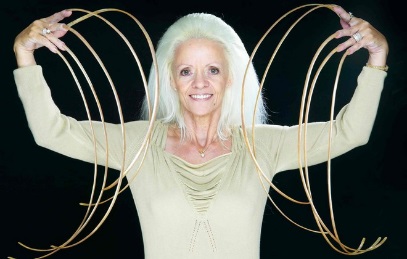 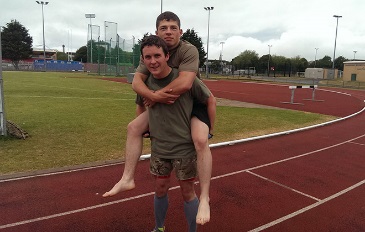 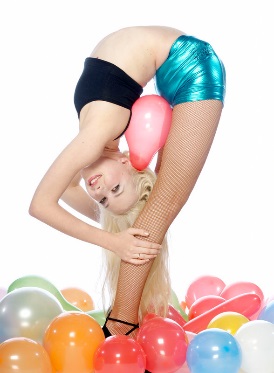 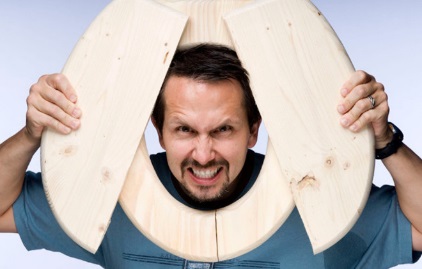 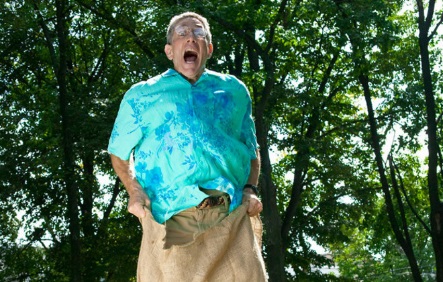 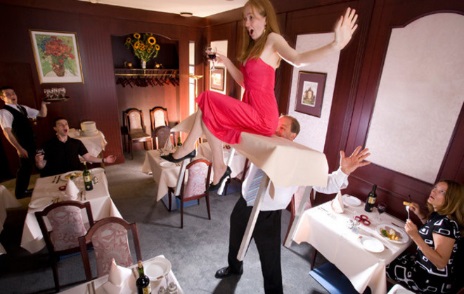 RecordRateUnit RateYour Estimated Unit RateYour Reaction(Emoji-Style!)Fastest Sack Race(Ashrita Furman)83 minutes/ 5 milesFastest Piggy Back(Owen Larson & Jordan Botright)168 minutes/15 milesMost Toilet Seats Broken on Head (Kevin Shelley)2,070 / 45 minutesFastest 10 meters while carrying a table in mouth(Georges Christen)65.7 sec / 100 mFastest Time to Burst 3 Balloons with the Back(Julia Gunthel)12 sec/3 balloonsLongest NailsLee Redmond14.225 feet/ 5 nails